TENTATIVE PROGRAMME___________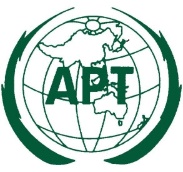 ASIA-PACIFIC TELECOMMUNITYDocument No.:Training Workshop for International Conferences –for APG/WRC-TWIC-APG19/ ADM-018 – 9  March 2018, Perth, Australia4 January 2018TimeDay 1: Classroom Lecture (8 March 2017)9:00 – 9:20Opening Welcome Address by Ms. Areewan Haorangsi, Secretary General, Asia-Pacific Telecommunity[Address by Ministry of Internal Affairs and Communications, Japan][Address by Australian Communication and Media Authority](Group Photograph)9:20 – 10:00Session 1 General IntroductionModule 1-1: Introductions of International Conferences (30 Min)Basic process and protocol of international conferences/meetingsDecision making process at the international conferences/meetings(Lecturer: To be decided)Module 1-2: Overview of APT and its activities (10 Min)Introduction of APT and its role in the area of radiocommunication(Lecturer: APT Secretariat)Each module will be followed by questions and answers10:00  - 10:20 Coffee/Tea Break Sponsored by MIC, Japan10:20 – 12:50Session 2 WRC: Structure and its ManagementModule 2-1: Structure (30 Min)Basic structure of a WRC (including how it is decided)Management team/Office bearers of WRC (Lecturer: BR, ITU)Module 2-2: Management(30 Min)Submitting proposals and ways of handling the proposals at WRCImportance of the regional organizations(Lecturer: TBD)Module 2-3: Preparatory Process for a WRC (30 Min)General process of preparation for a WRCInitiation of the Agenda Items for WRCAnalyzing an Agenda Item – Agenda Item texts and associated Resolution (s)Cycle of AI and WRC and how/where they are discussed/prepared  (Lecturer: TBD)Module 2-4: Roles of CPM for a WRC (30 Min)Introduction of CPM – Typical structure, management and functionOverview of the CPM Report and its importance for WRC(Lecturer: TBD)Module 2-5: Roles of ITU-R Study Groups for a WRC (30 Min)ITU-R Study Groups and their roles in the preparation for WRCImportant timeline for the preparation of a WRC(Lecturer: TBD)Each module will be followed by questions and answers12:50 – 14:00Lunch Sponsored by MIC, Japan14:00  - 15:30Session 3 APG: Structure and its ManagementModule 3-1: Overview and management of APG (45 Min)History of APG and its roles and responsibilitiesWorking methods of APGStructure and management of APGMeetings of the APG (Objectives, role of plenary, working parties and drafting groups)The workplan of the APG for the preparation of WRC(Lecturer: TBD)Module 3-2: Engagement in the activities of APG ("a life of a contribution") (45 Min)General process of documentation in APG (Document category and processing of the documents)Development of input contributions (Format for inputs and presentation of inputs)Role of Drafting Group (structure of drafting groups, various inputs and outputs, nomination of Chairman, consolidated documents, negotiation and discussion)Tips for participating in the discussion and negotiation at various level and importance of ‘offline’ negotiation. (Lecturer: TBD)Each module will be followed by questions and answers15:30 – 15:45Coffee/Tea Break Sponsored by MIC, Japan15:45 – 16: 30Module 3-3: National Procedure (case study) (45 Min)This module will cover examples of various domestic preparatory processes for WRC by some APT Members (3 Members each 15min)Country A (TBD)Country B (TBD)Country C (TBD)Each module will be followed by questions and answers16:30 – 17:30Session 4 EcerciseModule 4-1: Introduction of the exercise for Day 2 (60 Min)Summary of Day 1 activitiesThe details of exercise for Day 2. Among those are:Divide participants into small groups (each group represents an imaginary country and "country description" card will be provided)Assign an agenda item ("mock agenda")Overview of document process: Prepare contribution, give a presentation, discuss and negotiate contributions and develop draft a PACPExplain what participants are expected to do during the exercise Questions and Answers(Instructor(s): TBD + facilitator*number of small groups: TBD)Please note that Day 2 activities solely for the purpose of training. No relation with the activities and work of APG19-3. The documents developed by the small groups on Day 2 at the training will not be published as formal documentation.  TimeDay 2: Training Exercise (9 January 2018)9:00  - 10:30Session 4 Exercise (continue)Module 4-2: Exercise to develop input contributionFocus of this session is to develop a contribution for APG on assigned Agenda ItemEach small groups will develop input contribution based on the template provided by the instructorEach group will be assisted by a facilitator (experts of APG)(Session Instructor(s): TBD + facilitators for small groups: TBD)10:30 – 10:45Coffee/Tea Break Sponsored by MIC, Japan10:45  - 12:30Module 4-3: Presentation of input contribution During this module each small group will present their input contributions to a Working PartyWhile a group presents its contribution others can seek clarification on the input(Session Instructor(s): TBD + facilitators for small groups: TBD)12:30 – 14:00Lunch Sponsored by MIC, Japan14:00 – 15:30Module 4-4: Discussion and Negotiation at Drafting Group (60 min)During this module participants come together for consideration of a consolidated document at Working Party or Drafting GroupIt takes into consideration the process of interaction within the groups to promote and support a contribution; and options to explore compromiseModule 4-5: Offline discussion during break (30 min)During this module key members of each group will engage in offline discussion on the issues which has not been solved at the Drafting Group or Working PartyParticipants will be familiar with the process/culture of offline discussion/negotiation to find a compromise(Session Instructor(s): TBD + facilitators for small groups: TBD)15:30 – 15:45Coffee/Tea Break Sponsored by MIC, Japan15:45 – 16:30Module 4-6: Presenting a compromised document to the PlenaryFinalization of the compromised document based on negotiationPresentation of  draft APT Views/Preliminary APT Common Proposals of the Agenda Item, which has been prepared at the previous session, will be presented at PlenaryThis exercise will enable the participants to accept compromise solutions and understand the process of Plenary.(Session Instructor(s): TBD + facilitators for small groups: TBD)16:30 – 17:15Session 5: Evaluation and General DiscussionModule 5-1: Evaluation and General DiscussionEvaluation of exercises by the facilitators and ways to improve (15 min)Overview of APG19-3 and roadway to APG19-5 (10 min)(Dr. Kyu Jin Wee, Chairman of APG)Evaluation of instructor(s)           General questions, answers and feedback by participants (15 min) Closing (by Secretary General of APT)